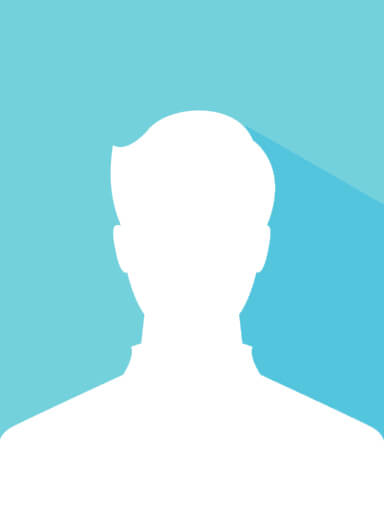 Max MustermannZielsetzungNennen Sie hier die Stelle, für die Sie sich bewerben.Erfahrung / Beruflicher Werdegang (der letzten / Aktuellen Stelle)AusbildungFähigkeiten Und KenntnisseNennen Sie ihre Hard SkillsHier ist Platz für Ihre Fähigkeiten und Kenntnisse, genauso wie Schwerpunkte und besondere Erfolge. Qualifikationenz.B. Weiterbildungen, Spezialisierungen, …Besondere Kenntnissez.B. Sprachen inklusive Sprachniveau, Programmiersprachen, …InteressenHobbysBeschreiben Sie hier z.B., was sie aus Ihren Hobbys gelernt haben. 